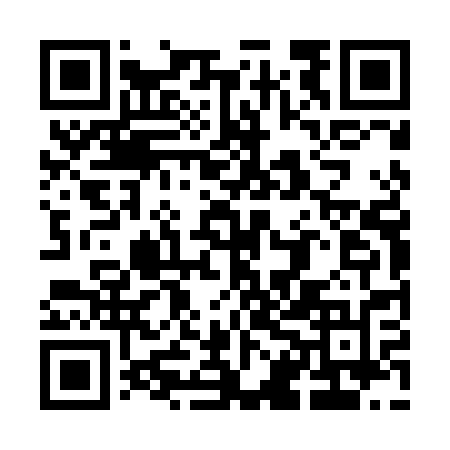 Ramadan times for Runowo, PolandMon 11 Mar 2024 - Wed 10 Apr 2024High Latitude Method: Angle Based RulePrayer Calculation Method: Muslim World LeagueAsar Calculation Method: HanafiPrayer times provided by https://www.salahtimes.comDateDayFajrSuhurSunriseDhuhrAsrIftarMaghribIsha11Mon4:224:226:1712:043:555:525:527:4112Tue4:194:196:1512:043:565:545:547:4313Wed4:174:176:1312:043:585:565:567:4514Thu4:144:146:1012:033:595:575:577:4715Fri4:124:126:0812:034:015:595:597:4916Sat4:094:096:0612:034:026:016:017:5117Sun4:064:066:0312:034:046:036:037:5318Mon4:044:046:0112:024:056:056:057:5519Tue4:014:015:5812:024:076:076:077:5720Wed3:583:585:5612:024:086:086:087:5921Thu3:553:555:5412:014:096:106:108:0122Fri3:533:535:5112:014:116:126:128:0323Sat3:503:505:4912:014:126:146:148:0624Sun3:473:475:4612:004:146:156:158:0825Mon3:443:445:4412:004:156:176:178:1026Tue3:413:415:4212:004:166:196:198:1227Wed3:383:385:3912:004:186:216:218:1428Thu3:363:365:3711:594:196:236:238:1729Fri3:333:335:3411:594:206:246:248:1930Sat3:303:305:3211:594:226:266:268:2131Sun4:274:276:3012:585:237:287:289:231Mon4:244:246:2712:585:247:307:309:262Tue4:214:216:2512:585:267:327:329:283Wed4:184:186:2312:575:277:337:339:314Thu4:154:156:2012:575:287:357:359:335Fri4:114:116:1812:575:307:377:379:356Sat4:084:086:1612:575:317:397:399:387Sun4:054:056:1312:565:327:407:409:408Mon4:024:026:1112:565:337:427:429:439Tue3:593:596:0912:565:357:447:449:4610Wed3:563:566:0612:565:367:467:469:48